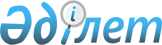 "Мемлекеттік-жеке меншік әріптестік негізінде 100 мектеп пен 100 аурухана салу" жобасын іске асырудың кейбір мәселелері туралыҚазақстан Республикасы Үкіметінің 2007 жылғы 2 мамырдағы N 356 Қаулысы

      Қазақстан Республикасы Президентінің 2007 жылғы 28 ақпандағы "Жаңа әлемдегі жаңа Қазақстан" атты Қазақстан халқына  Жолдауына сәйкес және»"Мемлекеттік-жеке меншік әріптестік негізінде 100 мектеп пен 100 аурухана салу" жобасын іске асыру мақсатында Қазақстан Республикасының Үкіметі  ҚАУЛЫ ЕТЕДІ : 

      1. Қазақстан Республикасы Индустрия және сауда министрлігі заңнамада белгіленген тәртіппен: 

      1) "Қазына" орнықты даму қоры" акционерлік қоғамы (бұдан әрі - 

"Қазына" ОДҚ" АҚ) оның  жарғылық капиталына»"Қазына" ОДҚ" АҚ жүз 

пайыз қатысатын "Әлеуметтік-инновациялық технологиялар" акционерлік 

қоғамын (бұдан әрі - қоғам) құруды; 

      2) "Қазына" ОДҚ" АҚ қоғамның жарғылық капиталын 100000000 (бір 

жүз миллион) теңге мөлшерінде қалыптастыруды; 

      3) қоғам қызметінің мынадай: 

      әлеуметтік саладағы инновациялық технологияларды енгізуді қоса алғанда, "Мемлекеттік-жеке меншік әріптестік негізінде 100 мектеп пен 100 аурухана салу" жобасын (бұдан әрі - жоба) ұйымдастырушылық сүйемелдеу; 

      жобаны іске асыруды бақылауды, инжинирингтік қызметтерді, халықаралық аудитті ұйымдастыру және қаржы қаражатын тарту негізгі бағыттарын айқындауды қамтамасыз етсін. 

      2. Қазақстан Республикасы Білім және ғылым министрлігіне 2007 жылға арналған республикалық бюджетте көзделген Қазақстан Республикасы Үкіметінің шұғыл шығындарға арналған резервінен: 

      1) осы қаулыға 1-қосымшаға сәйкес 44 мектеп салуды жүзеге асыру үшін құрылыс алаңына үлгі жобаларды байланыстыруға 504300000 (бес жүз төрт миллион үш жүз мың) теңге; 

      2) осы қаулыға 2-қосымшаға сәйкес үш мектеп салуды бастауға Оңтүстік Қазақстан облысының бюджетіне дамуға берілетін нысаналы трансферттер аудару үшін 1100000000 (бір миллиард бір жүз миллион) теңге бөлінсін. 

       Ескерту. 2-тармаққа өзгерту енгізілді - ҚР Үкіметінің 2007.12.06.  N 1195  Қаулысымен. 

      3. Қазақстан Республикасы Денсаулық сақтау министрлігіне Алматы қаласында 150 төсектік қалалық перинаталдық орталық пен 260 төсектік ауданаралық туберкулезге қарсы диспансер салуға 2007 жылға арналған республикалық бюджетте көзделген Қазақстан Республикасы Үкіметінің шұғыл шығындарға арналған резервінен 174163147 (бір жүз жетпіс төрт миллион бір жүз алпыс үш мың бір жүз қырық жеті) теңге бөлінсін. 

      4. Жобаны іске асырудың мынадай схемасы айқындалсын: 

      1) Қазақстан Республикасы Денсаулық сақтау министрлігі денсаулық сақтау объектілерін салуда тапсырыс берушінің функцияларын жүзеге асырады, Оңтүстік Қазақстан облысының, Астана және Алматы қалаларының әкімдері мектептер салуда тапсырыс берушінің функцияларын жүзеге асырады, қоғам жобаны операциялық сүйемелдеуді жүзеге асырады; 

      2) Қазақстан Республикасы Білім және ғылым, Денсаулық сақтау министрліктері 2007-2009 жылдарға арналған басымды республикалық бюджеттік инвестициялық жобалардың (бағдарламалардың) тізбесіне жоба бойынша 2007-2012 жылдары іске асыру мерзімімен салуға жоспарланатын білім беру және денсаулық сақтау объектілерінің тізбелерін енгізуді қамтамасыз етеді. 

       Ескерту. 4-тармаққа өзгерту енгізілді - ҚР Үкіметінің 2007 жылғы 31 қазандағы  N 1017  Қаулысымен. 

      5. Қазақстан Республикасы Қаржы министрлігі заңнамада белгіленген тәртіппен бөлінген қаражаттың мақсатты пайдаланылуын бақылауды жүзеге асырсын. 

      6. Қазақстан Республикасы Қаржы, Экономика және бюджеттік жоспарлау министрліктері осы қаулыдан туындайтын өзге де шараларды қабылдасын. 

      7. Осы қаулының орындалуын бақылау Қазақстан Республикасы Премьер-Министрінің орынбасары Ө.Е.Шөкеевке жүктелсін. 

       Ескерту. 7-тармаққа өзгерту енгізілді - ҚР Үкіметінің 2007.12.06.  N 1195  Қаулысымен. 

      8. Осы қаулы қол қойылған күнінен бастап қолданысқа енгізіледі.        Қазақстан Республикасының 

      Премьер-Министрі 

                                        Қазақстан Республикасы 

                                  Үкіметінің 2007 жылғы»2 мамырдағы 

                                           N 356 қаулысына 

                                             1-қосымша    Құрылыс алаңына үлгі жобаларды байланыстыруға арналған 

                     мектептер тізбесі 

                                       Қазақстан Республикасы 

                                  Үкіметінің 2007 жылғы»2 мамырдағы 

                                           N 356 қаулысына 

                                             2-қосымша        Ескерту. 2-қосымша жаңа редакцияда - ҚР Үкіметінің 2007.12.06.  N 1195  Қаулысымен.       Оңтүстік Қазақстан облысы мектептерінің тізбесі және 

    2007 жылы оларды салуды бастауға облыстық бюджетке 

   нысаналы трансферттер ретінде Қазақстан Республикасы 

      Үкіметінің резервінен бөлінетін қаражат көлемі 
					© 2012. Қазақстан Республикасы Әділет министрлігінің «Қазақстан Республикасының Заңнама және құқықтық ақпарат институты» ШЖҚ РМК
				Р/ 

с 

N Жобаның атауы 
жобалық 

қуаты 

(орын) 
Байла- 

ныстыру 

құны 

(мың 

теңге) 
1 
2 
3 
4 
Оңтүстік Қазақстан облысы 26 440 332 300 1 Мақтаарал ауданындағы "Мақта 

зауыты" тұрғын үй массивінде мектеп 

салу 1200 14 400 2 Мақтаарал ауданының Мырзакент 

ауылында Абылай хан атындағы орта 

мектеп салу 1200 14 400 3 Арыс қаласында "Стадион" шағын 

ауданында орта мектеп салу 900 11 200 4 Ордабасы ауданының Шұбарсу ауылында 

орта мектеп салу 1200 14 400 5 Кентау қаласында Бала Бөргем орта 

мектебін салу 600 8   000 6 Шымкент қаласының Қазығұрт шағын 

ауданында орта мектеп салу 1 200 14 400 7 Шымкент қаласының Сәуле шағын 

ауданында орта мектеп салу 1200 14 400 8 Шымкент қаласының Самал-3 шағын 

ауданында орта мектеп салу 1200 14 400 9 Шымкент қаласының Қайтпас-2 кентінде 

орта мектеп салу 1200 14 400 10 Сайрам ауданының Қарабұлақ ауылында 

Фуркат атындағы орта мектеп салу 1 200 14 400 11 Түркістан қаласының Оралмандар 

ауылында мектеп салу 600 8   000 12 Түркістан қаласының Яссы ауылында 

мектеп салу 600 8   000 13 Қазығұрт ауданының Рабат ауылында 

Қызыл дала орта мектебін салу 300 4   300 14 Мақтаарал ауданының Еңбекші ауылында 

орта мектеп салу 900 11 200 15 Ордабасы ауданындағы Атамекен 

ауылында орта мектеп салу 600 8 000 16 Сайрам ауданының Қайнарбұлақ 

ауылында Ш.Уәлиханов атындағы орта 

мектеп салу 300 4 300 17 Сайрам ауданы Тассай ауылдық 

округінің Достық ауылында орта 

мектеп салу 600 8 000 18 Созақ ауданының Жыныс ауылында орта 

мектеп салу 300 4 300 19 Шардара ауданының Жаушықұм ауылында 

орта мектеп салу 600 8 000 20 Сарыағаш ауданының Абай ауылында 

көп бейінді мектеп салу 600 8 000 21 Төле би ауданының Мәдени ауылында 

орта мектеп салу 300 4 300 22 Түлкібас ауданының Түлкібас 

ауылында 1 Мамыр көшесінде Б. 

Момышұлы атындағы орта мектеп салу 1200 14 400 23 Түлкібас ауданының Алғабас ауылында 

орта мектеп салу 600 8 000 24 Төле би ауданының Ленгер қаласында 

орта мектеп салу 1 200 14 400 25 Сарыағаш ауданының Сарыағаш 

қаласында орта мектеп салу 900 11200 26 Отырар ауданының Отырар ауылында 

орта мектеп салу 600 8 000 27 Бәйдібек ауданының Қайнар ауылында 

орта мектеп салу 320 4 450 28 Сарыағаш ауданының Бозсу ауылында 

Құрманғазы атындағы орта мектеп салу 900 11 200 29 Созақ ауданының Қарағұр ауылында 

орта мектеп салу 600 8 000 30 Шымкент қаласында N 24 орта мектеп 

салу 1200 14 400 31 Шымкент қаласының Тұрлан кентінде 

орта мектеп салу 1200 14 400 32 Бәйдібек ауданының Жұлдыз ауылында 

Майбұлақ орта мектебін салу 300 4 300 33 Бәйдібек ауданының Қаратас ауылында 

Н. Арапов атындағы орта мектеп салу 300 4 300 34 Түлкібас ауданының Келтемашат 

ауылында орта мектеп салу 320 4 450 Астана қаласы 7 200 103 200 35 Ильинка кентінде орта мектеп салу 1 200 17 200 36 Оңтүстік-Шығыс шағын ауданында 

(Махтумкули көшесінің сол жақ жағы) 

орта мектеп салу 1 200 17 200 37 "Степной" гараж кооперативінің 

ауданында орта мектеп салу 1 200 17 200 38 Тілендиев даңғылының ауданында орта 

мектеп салу 1 200 17 200 39 Тілендиев даңғылынан оңтүстікке 

қарай ауданында орта мектеп салу 1 200 17 200 40 Әкімшілік қалашық ауданында орта 

мектеп салу 1 200 17 200 Алматы қаласы 4 800 68 800 41 "Әйгерім" шағын ауданында орта 

мектеп салу 1 200 17 200 42 "Ұлжан" шағын ауданында орта мектеп 

салу 1 200 17 200 43 "Қалқаман" шағын ауданында орта 

мектеп салу 1 200 17 200 44 Түрксібке бес жыл ауданында орта 

мектеп салу 1 200 17 200 БАРЛЫҒЫ: 38 440 504 300 Р/с N 
Жобаның атауы 
Жобалық қуаты (орын) 
Салуды бастауға қаражаттар көлемі 

(мың теңге) 
1 
2 
3 
4 
1 Оңтүстік Қазақстан облысы Арыс қаласының "Стадион" шағын ауданында 900 орындық орта мектеп салу 900 456 707 2 Оңтүстік Қазақстан облысы Сарыағаш ауданының Сарыағаш қаласында 900 орындық орта мектеп салу 900 449 870 3 Оңтүстік Қазақстан облысы Созақ ауданының 

Қарағұр ауылында 600 

орындық орта мектеп 

салу 600 193 423 БАРЛЫҒЫ: 2 400 1 100 000 